Make a regular donationSet up a standing order by filling in your donation details below. We’ll contact your bank to set up a standing order according to these instructions.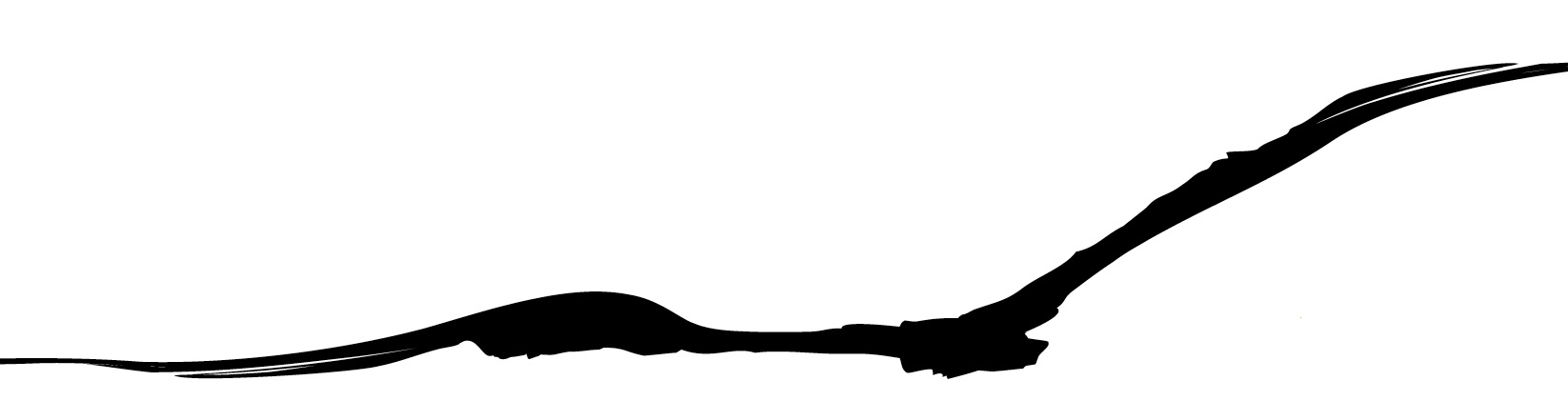 I wish to support Venture Trust by donating £ ____________ monthly/annually* (*delete as appropriate)If monthly: I would like to make my donation on the _______________ (date) of each month If annually: I would like to make my donation on _______________ (date)Start date: _______________ End date: _______________ (or ‘indefinite’)Name of your bank: _________________________________________________________________Address of your bank:________________________________________________________________Account number: _____________________ Sort code: ____________________Title: _______ First name: __________________________ Surname: __________________________Home address:  _______________________________________________________________________________________________________________________________________________________Postcode: ________________________ Phone number: ____________________________________Email address: ______________________________________________________________________
Payee: 			Venture Trust	Bank sort code: 		83-24-09	Bank account number: 	00182049 Signature: _______________________________________ Date: _____________________Tick this box so that we can keep you up to date about the work we’re doing.  
We will use your email supplied above.  We will never pass your details on to anyone else.Gift Aid your donationBoost your donation by 25p of Gift Aid for every £1 you donate Gift Aid is reclaimed by Venture Trust from the tax you pay for the current tax year. Your address is needed to identify you as a current UK taxpayer.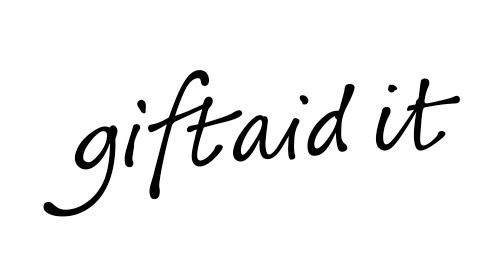 In order to Gift Aid your donation you must tick the box below:
I want to Gift Aid my donation of £______________ and any donations I make in the future to Venture Trust. I am a UK taxpayer and understand that if I pay less Income Tax and/or Capital Gains Tax than the amount of Gift Aid claimed on all my donations in that tax year it is my responsibility to pay any difference.Please notify Venture Trust if you want to cancel this declaration, change your name or home address or if you no longer pay sufficient tax on your income and/or capital gains.Signature: _______________________________________ Date: _____________________Please return this form in the post to: Venture Trust, Argyle House, 3 Lady Lawson Street, Edinburgh, EH3 9DR, or by email to: funding@venturetrust.org.uk Thank you